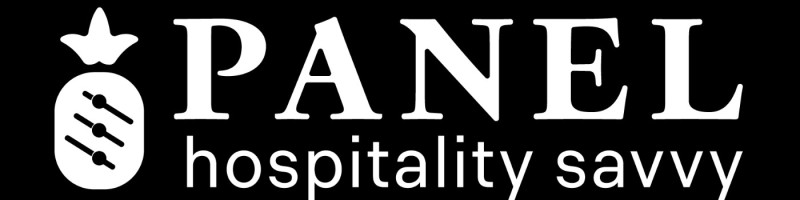 Παρακαλώ επισκεφτείτε τον παρακάτω σύνδεσμο:https://www.panelhospitality.com/jobs